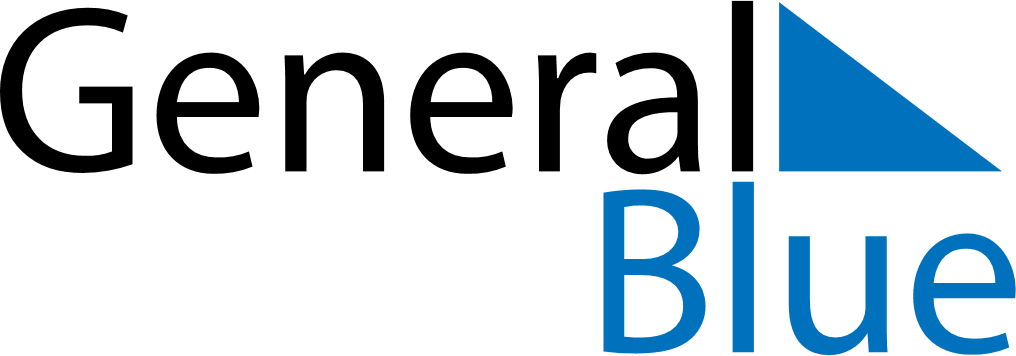 September 2027September 2027September 2027September 2027AngolaAngolaAngolaMondayTuesdayWednesdayThursdayFridaySaturdaySaturdaySunday1234456789101111121314151617181819National Hero Day202122232425252627282930